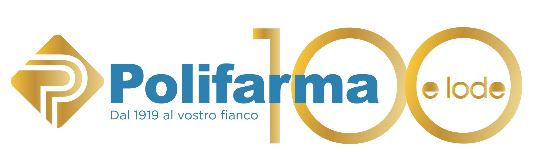 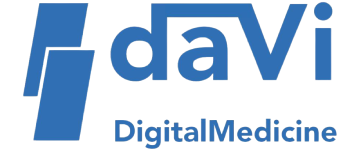 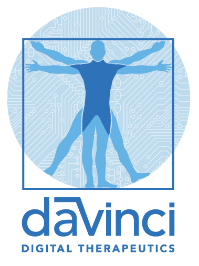 COMUNICATO STAMPAPolifarma, daVinci Digital Therapeutics e daVi DigitalMedicine avviano la collaborazione per lo sviluppo e la commercializzazione di Digital Drug Supports e Digital Therapeutics per migliorare il trattamento delle malattie croniche
La collaborazione combina l’esperienza di Polifarma nello sviluppo e nella commercializzazione di farmaci per il trattamento di malattie croniche con la specializzazione delle startup daVinci Digital Therapeutics e daVi DigitalMedicine nella ricerca e sviluppo di Digital Drug Supports e Digital Therapeutics di prescrizione medicaInsieme le aziende svilupperanno e commercializzeranno dispositivi medici basati su applicazioni digitali associati o combinati con i farmaci, con il fine di favorire i migliori esiti clinici del trattamento.L’accordo promuove l'impegno di Polifarma ad esplorare l’innovazione digitale a beneficio della salute dei pazienti e a realizzare la nuova pipeline bio-digitale della società.I primi progetti saranno avviati nel 2022 e riguarderanno il trattamento della ipertensione arteriosa e dell’insonnia.Roma, Milano e Verona – 21 gennaio 2022. Polifarma spa, daVinci Digital Therapeutics srl e daVi DigitalMedicine srl annunciano l’avvio di una collaborazione per lo sviluppo e la commercializzazione di Digital Drug Supports e di Digital Therapeutics di prescrizione medica associati o combinati con farmaci, con il fine di migliorare la gestione ed il trattamento delle malattie croniche. La società farmaceutica Polifarma e le startup di tecnologie digitali per la salute daVinci Digital Therapeutics e daVi DigitalMedicine hanno deciso di unire le proprie competenze rispettivamente nello sviluppo e commercializzazione di farmaci e nella ricerca e sviluppo di Digital Drug Supports e Digital Therapeutics di prescrizione medica per rendere disponibile ai pazienti di tutto il mondo nuove terapie bio-digitali in grado di favorire il massimo beneficio dalla terapia farmacologica e di promuovere modifiche dei comportamenti orientati alla salute. "Polifarma intende dare un contributo innovativo al miglioramento della gestione e del trattamento delle malattie croniche attraverso l’associazione di propri farmaci con applicazioni digitali a finalità di monitoraggio o trattamento delle malattie. Utilizzando le opportunità delle nuove tecnologie digitali vogliamo completare un primo ciclo della nostra evoluzione aziendale avviata a metà dello scorso decennio e qualificarci tra le prime imprese di Ricerca e Sviluppo di terapie Bio-Digitali” ha dichiarato Andrea Bracci, AD Polifarma.“daVinci, daVi e Polifarma condividono la medesima visione che il paziente con malattia cronica possa raggiungere il miglior  livello di qualità di vita e salute possibile attraverso l’integrazione delle diverse tecnologie sanitarie basate su chimica, biotecnologia ed oggi anche su digitale, in grado di  controllare e modulare i processi biologici, di guidare e personalizzare i trattamenti sulla base dei dati e di promuovere modificare i comportamenti orientati alla salute” ha affermato Giuseppe Recchia, co-fondatore e CEO di daVinci Digital Therapeutics e di daVi DigitalMedicine."La partnership con Polifarma permette ora di realizzare questa visione e di offrire nuove opportunità di salute al paziente con malattie croniche, che diventa un attore protagonista di questa trasformazione digitale della salute e della terapia", ha continuato Giuseppe Recchia. I primi obiettivi della collaborazione interessano la ricerca, lo sviluppo e la commercializzazione di terapie bio-digitali basate su prove di efficacia, guidate dai dati e personalizzate sul singolo paziente nell’ambito della ipertensione arteriosa e dei disturbi del sonno, con l’obiettivo di migliorare gli esiti clinici del trattamento e di ridurre il peso economico a carico dell’assistenza pubblica e privata.Per realizzare gli obiettivi di questa nuova collaborazione, verranno avviati programmi di ricerca e sviluppo di Digital Therapeutics e di Digital Drug Supports, ai quali parteciperanno università, associazioni scientifiche, organizzazioni di pazienti."Le partnership tra imprese farmaceutiche e di terapie digitali sono alla base dello sviluppo di questo nuovo settore della medicina – ha affermato Massimo Beccaria, co-fondatore e CEO di daVinci Digital Therapeutics – I Digital Therapeutics, terapie digitali di prescrizione medica nelle quali il principio attivo è rappresentato da un software e non da molecole chimiche o biologiche, sono uno dei settori emergenti della nuova Medicina Digitale con le maggiori opportunità di trasformare la terapia dei pazienti con malattie croniche”.I Digital Drug Supports sono dispositivi medici basati su applicazioni digitali in grado di creare le migliori condizioni di uso del farmaco da parte del paziente attraverso il ricordo della assunzione, la formazione sulle modalità di inalazione o ingestione, la condivisione delle esperienze con altri pazienti trattati precedentemente, la comunicazione con il medico, il supporto sociale da parte dei famigliari, la gestione degli eventuali eventi indesiderati associati all’uso del farmaco.“In Polifarma crediamo che le tecnologie digitali possano offrire nuovi ed eccitanti modi per aiutare i pazienti con malattie croniche a gestire e migliorare la propria salute. Siamo lieti di collaborare con startup quali daVinci Digital Therapeutics e daVi DigitalMedicine per realizzare terapie bio-digitali basate sull’associazione tra nostri farmaci e i dispositivi medici sviluppati insieme e riteniamo che la collaborazione tra impresa, startup, accademia e società civile rappresenti un motore di nuovo sviluppo del nostro paese e una modalità primaria per conseguire gli obiettivi del PNRR" ha dichiarato Andrea Bracci, CEO Polifarma "I Drug Digital Supports ed i Digital Therapeutics associati o combinati con i nostri farmaci rappresentano un eccellente completamento della nostra pipeline e del nostro portafolio e riflettono il  nostro approccio centrato sul paziente e rivolto al trattamento di malattie croniche che sempre più rappresentano una emergenza sanitaria a livello globale.”“Questa collaborazione – ha proseguito Giuseppe Recchia – rappresenta un passo importante nello sviluppo del nuovo modello, basato sui Big Data generati dal paziente, di gestione della salute che oggi chiamiamo “Medicina Digitale” e che tra qualche anno chiameremo semplicemente “Medicina”.Le applicazioni digitali oggetto dell’accordo di collaborazione che verranno ricercate e sviluppate in associazione / combinazione con i farmaci sono classificate come dispositivi medici e rappresentano prodotti di Digital Medicine quali:Digital Drug SupportsDigital Self-Management, Education & Supports Digital Therapeutics Digital Monitoring###Polifarma SpaPolifarma Spa è un’azienda italiana fondata nel 1919 e acquistata, a Giugno del 1999, dal gruppo Final che fa capo alla Signora Angelini, uno dei nomi più autorevoli nel mercato farmaceutico italiano.
La Signora Angelini è fra quegli imprenditori Italiani che ancora credono nella possibilità di investire nel mercato nazionale e per farlo sostiene da anni lo sviluppo di Polifarma, azienda che si propone come partner affidabile e capace nella commercializzazione di farmaci e integratori alimentari, grazie a competenze specialistiche e ad un’intensa ricerca di soluzioni innovative, efficaci e di qualità.Fra i valori che caratterizzano la filosofia aziendale in primo piano ci sono l’eticità, l'attenzione alla persona, sia essa cliente o collaboratore, l'orientamento al risultato, la dinamicità, l'innovazione e una solida responsabilità sociale d’impresa: la condivisone di questi valori crea nel personale di Polifarma un’identità unica e l’orgoglio di far parte di un’organizzazione che vuole crescere nel rispetto dei valori umani e dell’attenzione al cliente.daVinci Digital Therapeutics srldaVinci Digital Therapeutics è un'azienda biotecnologica digitale impegnata nella ricerca, nello sviluppo e nella consegna di terapie digitali basate sull'evidenza, per il trattamento di malattie croniche e disturbi da uso di sostanze, fondata a Milano nel 2019. La visione di daVinci Digital Therapeutics è che le terapie digitali - da sole, in aggiunta o in combinazione - sono la prima opzione terapeutica offerta dal medico ai pazienti con malattie croniche o disturbi da uso di sostanze.daVi DigitalMedicine srldaVi DigitalMedicine srl è una Digital Biotechnology Company dedicata alla ricerca e sviluppo di prodotti di Digital Medicine quali Digital Drug Supports, Digital Self-Management, Education & Supports, Digital Rehabilitation ed altri in grado di migliorare la salute dei pazienti con malattia cronica, fondata a Verona nel febbraio 2019. Per realizzare i propri obiettivi di ricerca e sviluppo, daVi DigitalMedicine srl collabora con università, media company ed imprese, attraverso accordi di collaborazione e reti di impresa, intesi anche a favorire la formazione e l’informazione degli operatori sanitari, dei ricercatori, dei pazienti e della cittadinanza.###Contatti MediaPolifarmainfo@polifarma.it daVi DigitalMedicine
mediarelations@davidigitalmedicine.com daVinci Digital Therapeutics
info@davincidtx.com
02 2399 2999